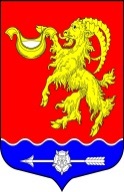 Местная администрация муниципального  образования Горбунковское сельское поселение муниципального образования Ломоносовского муниципального района Ленинградской областиПОСТАНОВЛЕНИЕ О запрете разведения костров на территории муниципального образования Горбунковское сельское поселение Ломоносовский муниципальный район Ленинградской областиВ связи с возросшей пожарной опасностью и участившимися случаями поджога сухой травы на территории муниципального образования Горбунковское сельское поселение муниципального образования Ломоносовский муниципальный район Ленинградской области, на основании Постановления Правительства Российской Федерации от 16.02.2022 № 1479 «Об утверждении правил противопожарного режима в Российской Федерации»: ПОСТАНОВЛЯЮ:Установить запрет на разведение костров, и пал сухой травы, в том числе на землях запаса и используемых землях сельхозназначения в период с 25.05.2022 по 01.10.2022 год.Собственникам земельных участков, расположенных на территории муниципального образования Горбунковское сельское поселение своими силами и за счет собственных средств обеспечить пожарную безопасность и не допускать поджога сухой травы на своих земельных участках. Проводить среди населения разъяснительную работу о соблюдении мер пожарной безопасности и действиях при возникновении пожара – ответственный специалист – Дубровская Т.В. 4. Разместить постановление  на официальном сайте http://gorbunki-lmr.ru/  муниципального образования Горбунковское сельское в информационно-телекоммуникационной сети Интернет 5. Контроль исполнения настоящего постановления оставляю за собойИ.о. главы местной администрации                                                                               Руш П.А.                                                                                     «25» мая  2022 года                                                              № 151